Муниципальное бюджетное общеобразовательное учреждениеЕгорлыкская средняя общеобразовательная школа №11ПОЛОЖЕНИЕо ведении электронного классного журнала/ электронного дневника1. Общие положенияДанное положение разработано на основании действующего законодательства РФ о ведении документооборота и учета учебно-педагогической деятельности, в частности:                              Федерального закона Российской Федерации № 273 - ФЗ от 29 декабря 2012 года «Об образовании в Российской Федерации»;Федерального закона Российской Федерации от 27 июля . N 152-ФЗ «О персональных данных»;Письма Федерального агентства по образованию от 29 июля . N 17-110  «Об обеспечении защиты персональных данных»;Письма Министерства Образования и Науки РФ от 13.08.2002 г. № 01-51-088ин «Об организации использования информационных и коммуникационных ресурсов в общеобразовательных учреждениях»;Федерального закона Российской Федерации от 27 июля 2006 года № 149-ФЗ «Об информации, информационных технологиях и о защите информации»;Постановления Правительства Российской Федерации от 17 ноября . N 781 «Об утверждении Положения об обеспечении безопасности персональных данных при их обработке в информационных системах персональных данных»;Распоряжение Правительства РФ от 17.12.2009 г. № 1993 - р «Об утверждении Сводного перечня первоочередных государственных и муниципальных услуг, предоставляемых органами исполнительной власти субъектов РФ и органами местного самоуправления в электронном виде, а так же услуг, предоставляемых в электронном виде учреждениями субъектов РФ и муниципальными учреждениями;Электронным классным журналом/электронным дневником (далее ЭЖ/ЭД) называется комплекс программных средств, включающий базу данных и средства доступа и работы с ней;Данное Положение устанавливает единые требования по ведению электронного классного журнала/электронного дневника (далее — электронный журнал) в муниципальном бюджетном общеобразовательном учреждении Егорлыкской средней общеобразовательной школе № 11.Электронный классный журнал/электронный дневник  является государственным нормативно-финансовым документом.Ведение электронного классного журнала/электронного дневника является обязательным для каждого учителя и классного руководителя.Поддержание информации, хранящейся в базе данных Электронного классного журнала/электронного дневника, в актуальном состоянии является обязательным.Пользователями Электронного классного журнала/электронного дневника являются: администрация школы, учителя, классные руководители, учащиеся и родители (законные представители).Электронные дневники обучающихся школы находятся на сайте  http://dnevnik.ruОтветственность за соответствие результатов учета действующим нормам и, в частности, настоящему положению и локальным актам, несет руководитель ОУ.Срок данного Положения не ограничен. Положение действует до принятия нового.Задачи, решаемые Электронным журналомЭлектронный журнал используется для решения следующих задач:Автоматизация учета и контроля процесса успеваемости. Хранение данных об успеваемости и посещаемости учащихся;Создание единой базы календарно-тематического планирования по всем учебным предметам и параллелям классовФиксирование и регламентация этапов и уровня фактического усвоения учебных программ.Вывод информации, хранящейся в базе данных, на бумажный носитель, для оформления в виде документа в соответствии с требованиями Российского законодательства;Оперативный доступ всем пользователям к оценкам за весь период ведения журнала, по всем предметам, в любое время;Повышение объективности выставления промежуточных и итоговых отметок;Автоматизация создания промежуточных и итоговых отчетов учителей-предметников, классных руководителей и администрации;Прогнозирование успеваемости отдельных учеников и класса в целом;Информирование родителей и учащихся через интернет об успеваемости, посещаемости детей, их домашних заданиях и прохождении программ по различным предметам;Возможность прямого общения между учителями, администрацией, родителями и учащимися вне зависимости от их местоположения.Повышение роли информатизации образования, организация обучения с использованием сетевых образовательных ресурсов.Создание условий для сетевого взаимодействия всех участников образовательного процесса: педагогов, обучающихся и их родителей. 3. Правила и порядок работы с Электронным классным журналом3.1. Системный администратор устанавливает программное обеспечение, необходимое для работы Электронного журнала, и обеспечивает надлежащее функционирование созданной программно-аппаратной среды. 3.2  Пользователи получают реквизиты доступа (логин и пароль) к Электронному журналу на сервере http://dnevnik.ru в следующем порядке:Учителя, классные руководители, администрация получают реквизиты доступа у администратора электронного журнала;Родители и учащиеся получают реквизиты доступа у классного руководителя.3.3 Классные руководители выполняют свои функциональные обязанности  по ведению журнала своего класса и журнала ученика своего класса  обучающегося индивидуально (оговоренные в п. 4.2. настоящего Положения).3.4 Учителя аккуратно и своевременно заполняют данные об учебных программах и их прохождении, об успеваемости и посещаемости учащихся, домашних заданиях.3.5  Заместители директора школы по УВР осуществляют периодический контроль над ведением Электронного журнала.3.6 Родителям учащихся доступна для просмотра информация об успеваемости, посещаемости и расписании только своего ребёнка, а также информация о событиях школы как внутри класса, так и общего характера.Функциональные обязанности специалистов ОУ по заполнению ЭЖ 4.1. Администратор электронного журнала в ОУ:обеспечивает  право   доступа различным категориям пользователей на уровне ОУ;обеспечивает функционирование системы в ОУ;открывает учебный год в последнюю неделю августа: в соответствии с информацией, полученной от заместителя директора по УВР, создает в системе первый  и 10  класс, прикрепляет классных руководителей, список предметов для каждого  класса, в соответствии с учебным планом;для обучающихся индивидуально создает класс соответствующей параллели с указанием литера «и», для которого вносит список предметов в соответствии с утвержденным для него учебным планом.проводит презентацию системы на общешкольных родительских собраниях и педагогических советах;организует постоянно действующий пункт для обучения работе с электронным журналом администрации, классных руководителей, учителей, в соответствии с графиком, по мере необходимости;ведёт мониторинг использования системы администрацией, классными руководителями, учителями, родителями;при приёме новых сотрудников добавляет в систему новых пользователей, вводит основные данные о них;ведет список сотрудников, учащихся школы и поддерживает их в актуальном состоянии на основании приказов и полученных данных от классных руководителей.еженедельно выгружает резервную копию электронного журнала всех классов школы на внешний носитель.Обеспечивает перевод учащихся в следующий класс в сроки оговоренные приказом администрации по школе, исключает из школы и отправляет в архив учеников 9 и 11 класса. 4.2. Классный руководитель:1 раз в год, на последней неделе августа выверяет правильность анкетных данных об учениках и их родителях. Регулярно, не реже одного раза в месяц, проверяет изменение фактических данных и при наличии таких изменений вносит соответствующие поправки.Еженедельно в разделе «Журнал за неделю» ЭЖ/ЭД выверяет сведения о  пропущенных уроках обучающимися, и при необходимости корректирует их с учителями-предметниками.еженедельно распечатывает электронную версию дневника учащегося по письменному заявлению от родителей о невозможности работать с электронным журналом;следит за актуальностью данных об учащихся и их родителях: своевременно вносит вновь прибывших  учащихся в базу, осуществляет выбытие учащихся, проверяет изменение фактических данных и при наличии таких изменений вносит соответствующие поправки;предоставляет реквизиты доступа родителям и обучающимся ОУ к ЭЖ/ЭД и  осуществляет их контроль доступа.обучает, при необходимости, работе в системе учащихся и их родителей;ведет мониторинг использования системы учащимися и их родителями;контролирует своевременное выставление учителями-предметниками оценок учащимся класса, в случае нарушения педагогами своих обязанностей информируют об этом заместителя директора по УВР;в начале года, совместно с учителями предметниками, проводят деление класса на группы и передают данные администратору для внесения изменений в базе.отвечает за полноту, качество и достоверность вводимой информации в ЭЖ;категорически запрещается допускать учащихся к работе с электронным журналом под логином и паролем классного руководителя.На конец отчетного периода формирует и предоставляет заместителю директора по УВР  отчеты по работе в печатном виде:Итоги успеваемости класса за учебный период;Сводная ведомость учета посещаемости;Сводная ведомость учета движения учащихся.в целях хранения журнала успеваемости на бумажных носителях, не позднее 5 рабочих дней после окончания отчетного периода, распечатывает и заполняет черной гелиевой ручкой  графы: «Номер личного дела», «Сведения о занятиях во внеурочное время»,  «Номер парты», прошивает, прописывает количество страниц  и предоставляет заместителю директора по УВР твердые копии электронного журнала класса для проверки и хранения.При выбытии обучающегося в течение учебного года в графу «Сводная ведомость учета успеваемости обучающихся» вносит соответствующую запись под фамилией выбывшего ученика с указанием даты  номера приказа.порядок предметов в твердой копии электронного журнала определяется в соответствии с предметными областями в учебном плане.Классный руководитель выпускных классов по мере поступления результатов ГИА вносит их в соответствующий раздел ЭЖ в однодневный срок, доводит результаты ГИА до сведения родителей.в целях хранения журнала успеваемости на бумажных носителях, совместно с администратором 1 раз в год, по окончании учебного года, но не позднее 30 июня, после  устранения выявленных заместителем директора по УВР замечаний распечатывает  и предоставляет руководителю ОУ твердую копию классного журнала  для дальнейшего архивирования.4.3.       Учитель-предметник:Заполняет ЭЖ/ЭД  в день проведения урока, не позднее 19.00 часов каждого дня в точках эксплуатации ЭЖ/ЭД.Систематически проверяет и оценивает знания  учащихся, отмечает посещаемость.Аккуратно и своевременно заполняет данные об учебных программах, темах уроков и их прохождении, с указанием вида работы на уроке (ответ на уроке, лабораторная, контрольная, диктант и т.д.) об успеваемости и посещаемости учащихся, домашних заданиях, на каждом уроке учащийся может быть оценен по одному и более видов работ с выставлением оценки за каждый вид работы.В случае болезни основного учителя заменяющий его учитель заполняет ЭЖ/ЭД  в установленном порядке. Подпись и другие сведения делаются в журнале замещения уроков.Оповещает классных руководителей и родителей неуспевающих учащихся и учащихся, пропускающих занятия.Выставляет итоговые отметки обучающихся за четверть, полугодие, год, экзамен и итоговые, не позднее сроков, оговоренных приказом по школе, по завершении учебного периода.Создаёт календарно-тематическое планирование и размещает его в ЭЖ/ЭД в соответствии с расписанием. Количество часов в календарно-тематическом планировании должно соответствовать учебному плану.Все записи по всем учебным предметам (включая уроки иностранного языка) ведёт  на русском языке с обязательным указанием не только тем уроков, но и тем практических, лабораторных, контрольных работ.В начале каждого учебного года, совместно с классным руководителем проводит разделение класса на подгруппы. Записи ведутся индивидуально каждым учителем, ведущим группу. Перевод обучающихся из группы в группу может быть произведен администратором ЭЖ/ЭД только по окончанию учебного периода (четверти, полугодия).Результаты оценивания выполненных обучающимися внешних диагностических работ выставляет не позднее суток после получения результатов.Ежемесячно и по окончании каждой четверти (полугодия) устраняет замечания в электронном журнале, отмеченные заместителем директора по УВР.В 1 классе  оценки, домашнее задание в электронный журнал по учебным предметам не ставятся. Ведется только учет присутствия, отсутствия, движение учащихся, запись тем уроков, осуществляется общение учителя с родителями.В первой четверти 2 класса оценки в журнал, дневники и тетради ни по одному предмету не выставляются. Ведется только учет присутствия, отсутствия, движение учащихся, запись тем уроков и домашних заданий, осуществляется общение учителя с родителями.Предоставляет отчет заместителю директора по УВР об итогах успеваемости классов по предмету за отчетный  период  итоговый за год;Обсуждает и вносит предложения по улучшению работы с ЭЖ/ЭД.Категорически запрещается допускать учащихся к работе с электронным журналом под логином и паролем учителя.4. 4 Заместитель директора по УВР:Совместно с другими административными сотрудниками разрабатывает нормативную базу учебного процесса для ведения ЭЖ/ЭД для размещения на сайте ОУ.Формирует расписание занятий по классам, учителям и кабинетам в начале учебного года. При необходимости проводит корректировку расписания. Определяет точки эксплуатации ЭЖ/ЭД (в случае недостаточной технической оснащенности ОУ).Анализирует данные по результативности учебного процесса, корректирует его, на основе полученных от классных руководителей отчетов по окончанию учебных периодов.Осуществляет периодический контроль за работой сотрудников по ведению ЭЖ/ЭД, в соответствии с планов внутришкольного контроля, отображает результаты проверке в аналитической справке по следующим направлениям:Наполняемость текущих оценок;Учет пройденного материала;Запись домашнего задания;Активность родителей и учащихся в работе с ЭЖ/ЭД.По завершению отчетного периода осуществляет проверку электронной и твердой копии ЭЖ\ЭД, полученной от классного руководителя, по результатам проверки заполняет графу «Замечания по ведению классного журнала», дублируя записи в каждом последующем экземпляре твердой копии. 4.5. Секретарь ОУ (делопроизводитель)Предоставляет списки классов (контингента ОУ) и список учителей администратору ЭЖ/ЭД в срок до 25 августа каждого года. Своевременно передает классному руководителю или администратору  ЭЖ/ЭД информацию для внесения текущих изменений по составу контингента учащихся, учителей и т.д. Получает от вновь прибывших сотрудников и учащихся, их законных представителей согласие на обработку персональных данных для использования их в системе Дневник.ру, согласия хранятся в личном деле каждого ученика, сотрудника.4.6. ДиректорРазрабатывает и утверждает нормативную и иную документацию ОУ по ведению ЭЖ/ЭД.Назначает сотрудников школы на исполнения обязанностей в соответствии с данным положением.Создает все необходимые условия для внедрения и обеспечения работы электронного журнала в учебно-воспитательном процессе и процессе управления школой.Осуществляет контроль за ведением ЭЖ/ЭД.5. Выставление итоговых оценок.итоговые оценки учащихся за четверть, полугодие, год должны быть обоснованы, соответствовать среднему арифметическому от полученных учеником оценок за четверть. для объективной аттестации учащихся за отчетный период  необходимо наличие не менее трех оценок  с обязательным учетом качества знаний учащихся по письменным, лабораторным и практическим работам;в случае наличия у учащегося справки о медицинской  группе здоровья на уроках физической культуры  оцениваются  положительно теоретические знания по предмету. Запись «осв» в журнале не допускается;оценки по предмету «Основы православной культуры»  не ставятся, по окончании отчетного периода каждому ученику выставляется «осв» в графе оценка за четверть.итоговые оценки выставляются в день последнего урока четверти, но не позднее последнего учебного дня  учебного периода.При ведении учета успеваемости с использованием ЭЖ обучающимся и их родителям (законным представителям) обеспечивается возможность оперативного получения информации без обращения к сотрудникам ОУ (автоматически).Рекомендуется информировать обучающихся и их родителей (законных представителей) о прогнозе их итоговой успешности обучающихся за отчетный период (четверть, полугодие, год).Информация об итоговом оценивании должна быть доступна обучающимся и их родителям (законным представителям) не позже суток после получения результатов.6. Контроль и хранение.директор школы и администратор системы обязаны обеспечить меры по бесперебойному функционированию электронного журнала, регулярному созданию резервных копий.контроль за ведением электронного журнала осуществляется директором и заместителями директора по УВР не реже 1 раза в месяц.при контроле уделяется внимание фактическому усвоению программы (соответствие учебному плану и тематическому планированию); объективности выставленных текущих и итоговых оценок; наличию контрольных и текущих проверочных работ; правильности записи замены уроков (если таковые были).результаты проверки классных журналов заместителями директора школы доводятся до сведения директора, учителей и классных руководителей.По окончании каждой четверти, не позднее 5 рабочих дней  проходит процедура распечатывания твердых копий электронного журнала для их хранения.Школа обеспечивает хранение:журналов успеваемости обучающихся на электронных и бумажных носителях - 5 лет. изъятых из журналов успеваемости обучающихся сводных ведомостей успеваемости  - 25 лет.  7. Отчетные периодыотчет по активности пользователей при работе с Электронным журналом создается один раз в месяц;отчет о проверке  журналов (накопляемость оценок, объективность выставления оценок) создается в сроки утвержденные в плане внутришкольного контроля. отчеты по успеваемости и качеству обучения создаются по окончании каждой четверти (полугодия), а также в конце года.8.  Права и ответственность  пользователейВсе пользователи имеют право на своевременные консультации по вопросам работы с ЭЖ/ЭД.Пользователи имеют право доступа к ЭЖ/ЭД ежедневно и круглосуточно.Учителя-предметники и классные руководители имеют право заполнять ЭЖ/ЭД на уроке или в специально отведенных местах (кабинеты информатики).Учителя несут ответственность за ежедневное и достоверное заполнение оценок и отметок о посещаемости обучающихся.Классные руководители несут ответственность за актуальность списков классов и информации об обучающихся и их родителях.Ответственное лицо, назначенное приказом директора, несет ответственность за техническое функционирование ЭЖ/ЭД.Все пользователи несут ответственность за сохранность своих реквизитов доступа.«Согласовано»Советом МБОУ ЕСОШ № 11                                                протокол №  1          от  « 24 » августа  2015 г.                                                          «Принято»педагогическим советом МБОУ ЕСОШ № 11                                                протокол №   2        от  « 27 » августа  2015 г.                                                          «Утверждаю»Н.В. Безруковаприказ №  __151___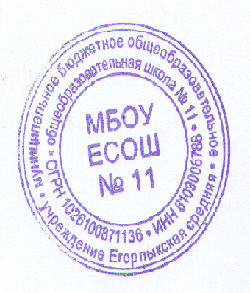 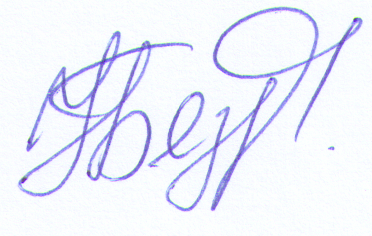 «  28  » августа 2015 г.